DIEU MET SA MAIN SUR MOI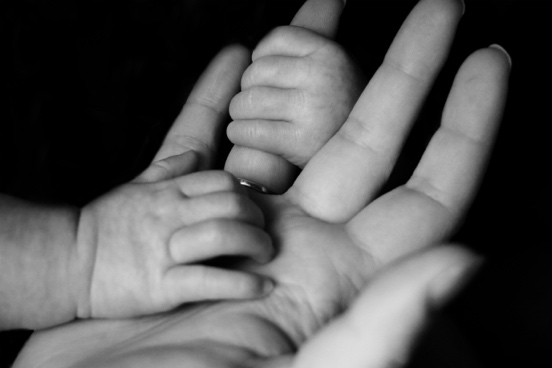 LOUANGE:Esaïe 49 ; 16 ; Psaume 95 : 4CONFESSION DES PECHES:Romains 6 : 13RECONNAISSANCE:Deutéronome 7 : 19Notes personnelles:INTERCESSION:Esaë 62 : 3Notes personnelles: